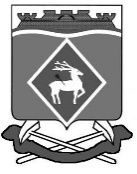 РОССИЙСКАЯ  ФЕДЕРАЦИЯРОСТОВСКАЯ ОБЛАСТЬМУНИЦИПАЛЬНОЕ ОБРАЗОВАНИЕ «ГОРНЯЦКОЕСЕЛЬСКОЕПОСЕЛЕНИЕ»АДМИНИСТРАЦИЯ  ГОРНЯЦКОГО  СЕЛЬСКОГО ПОСЕЛЕНИЯПОСТАНОВЛЕНИЕот 01.03.2024 № 40пос. Горняцкий В соответствии со статьей 78 Бюджетного кодекса Российской Федерации, Федеральным законом от 06.10.2003 № 131-ФЗ «Об общих принципах организации местного самоуправления в Российской Федерации», постановлением Правительства Ростовской области  от 22.03.2013 № 165 «Об ограничении в Ростовской области роста размера платы граждан за коммунальные услуги», руководствуясь Постановлением Правительства Российской Федерации от 18.09.2020 №1492 «Об общих требованиях к нормативным правовым актам, муниципальным правовым актам, регулирующим предоставление субсидий, в том числе грантов в форме субсидий, юридическим лицам, индивидуальным предпринимателям, а также физическим лицам - производителям товаров, работ, услуг, и о признании утратившими силу некоторых актов Правительства Российской Федерации и отдельных положений некоторых актов Правительства Российской Федерации», Администрация Горняцкого сельского поселения Белокалитвинского района постановляет:1. Утвердить Положение о порядке предоставления субсидий предприятиям жилищно-коммунального хозяйства на возмещение части платы граждан за коммунальные услуги в объеме свыше установленных индексов максимального роста размера платы граждан за коммунальные услуги в соответствии с приложением к настоящему постановлению.2. Постановление вступает в силу со дня его официального опубликования и распространяется на правоотношения, возникшие с 01 января 2024 года.3. Постановление Администрации горняцкого сельского поселения №108 от 29.06.2022 «Об утверждении положения о порядке предоставления субсидий предприятиям жилищно-коммунального хозяйства на возмещение части платы граждан за коммунальные услуги в объеме свыше установленных индексов максимального роста размера платы граждан за коммунальные услуги» считать утратившим силу.4. Контроль над выполнением настоящего постановления оставляю за собой.Приложение к постановлениюАдминистрации Горняцкогосельского поселенияот 01.03.2024 № 40Положение о порядке предоставления субсидий предприятиям жилищно-коммунального хозяйства на возмещение части платы граждан за коммунальные услуги в объеме свыше установленных индексов максимального роста размера платы граждан за коммунальные услугиОбщие положения1.1. Настоящий Положение устанавливает порядок предоставления субсидии организациям жилищно-коммунального хозяйства из бюджета Горняцкого сельского поселения Белокалитвинского района на возмещение части платы граждан за коммунальные услуги в объеме свыше установленных индексов максимального роста размера платы граждан за коммунальные услуги (далее - субсидии).1.2. Субсидии предоставляются организациям жилищно-коммунального хозяйства в целях ограничения роста размера платы граждан за коммунальные услуги, на возмещение в связи с принятием решения Администрацией Горняцкого сельского поселения об ограничении размера платы граждан за коммунальные услуги в соответствии с индексами роста, путем снижения уровня платежей граждан за коммунальные услуги от установленного экономически обоснованного тарифа при котором рост платы граждан за коммунальные услуги не превысит предельных индексов по муниципальному образованию «Горняцкое сельское поселение» по тепловой энергии, холодному водоснабжению и водоотведению.1.3. Субсидии предоставляются на безвозмездной и безвозвратной основе из средств бюджета Горняцкого сельского поселения Белокалитвинского района по разделу 0500 «Жилищно-коммунальное хозяйство» в пределах бюджетных ассигнований и лимитов бюджетных обязательств, предусмотренных на цели, указанные в  пункте 1.2 настоящего Положения, в  сводной бюджетной росписи бюджета Горняцкого сельского поселения Белокалитвинского района на соответствующий финансовый год.1.4. Главным распорядителем средств бюджета Горняцкого сельского поселения Белокалитвинского района по предоставлению субсидий в целях настоящего Положения является Администрация Горняцкого сельского поселения.1.5. Результатом предоставления субсидии является соблюдение организацией жилищно-коммунального хозяйства размера подлежащей внесению платы граждан за коммунальные услуги по тепловой энергии, холодному водоснабжению и водоотведению. в соответствии с установленными индексами изменения размера платы граждан за коммунальные услуги, утверждаемыми распоряжением Губернатора Ростовской области на очередной финансовый год2. Порядок предоставления субсидий2.1 Администрация Горняцкого сельского поселения заключает с организациями жилищно-коммунального хозяйства договор (соглашение) о предоставлении субсидий по типовой форме, согласно приложению № 3 к настоящему Положению. Договор (соглашение), указанный в настоящем пункте  предусматривает:условие предоставления субсидий;порядок проведения проверок соблюдения получателем субсидии условий, установленных заключенным договором (соглашением), а также целей и условий;согласие получателей на осуществление главным распорядителем бюджетных средств, предоставившим субсидии, и органами государственного (муниципального) финансового контроля проверок соблюдения получателями субсидий условий, целей и порядка их предоставления.2.2. Для рассмотрения вопроса о предоставлении субсидий организации жилищно-коммунального хозяйства представляют в Администрацию Горняцкого сельского поселения следующие документы: заявку на предоставление субсидии по форме согласно приложению № 1 к настоящему Положению;сведения об объеме оказанных населению коммунальных услуг по форме согласно приложению № 2 к настоящему Положению.документы, подтверждающие фактические объемы оказанных населению коммунальных услуг.2.3. Размер субсидии определяется в соответствии с приложением № 2 к настоящему Положению.2.4. В случае если заявка не подтверждена документами полностью или частично, субсидия не предоставляется.2.5. Руководитель организации жилищно-коммунального хозяйства несет ответственность за полноту и достоверность документов, представленных для получения субсидии, в соответствии с действующим законодательством.2.6. Администрация Горняцкого сельского поселения в течение трех рабочих дней производит проверку представленных документов, указанных в пункте 2.2 настоящего Положения, и в течение двух рабочих дней уведомляет организацию жилищно-коммунального хозяйства о предоставлении субсидии либо об отказе в предоставлении субсидии с указанием причин отказа.2.7. Организации жилищно-коммунального хозяйства, в отношении которых принято решение о предоставлении субсидий, признаются получателями субсидий.2.8. Организации жилищно-коммунального хозяйства – получатели субсидий должны соответствовать следующим требованиям:получатели субсидий не должны находиться в процессе реорганизации (за исключением реорганизации в форме присоединения к юридическому лицу, являющемуся получателем субсидии, другого юридического лица), ликвидации, в отношении них не введена процедура банкротства, деятельность не приостановлена в порядке, предусмотренном законодательством Российской Федерации;у получателя субсидии на едином налоговом счете должна отсутствовать или не превышать размер, определенный пунктом 3 статьи 47 Налогового кодекса Российской Федерации, задолженность по уплате налогов, сборов и страховых взносов в бюджеты бюджетной системы Российской Федерации; у получателей субсидий должна отсутствовать просроченная задолженность по возврату в местный бюджет субсидий, бюджетных инвестиций, предоставленных в том числе в соответствии с иными правовыми актам, а также иная просроченная (неурегулированная) задолженность по денежным обязательствам перед публично-правовым образованием «Горняцкое сельское поселение», из бюджета которого планируется предоставление субсидии в соответствии с правовым актом (за исключением субсидий, предоставляемых государственным (муниципальным) учреждениям, субсидий в целях возмещения недополученных доходов, субсидий в целях финансового обеспечения или возмещения затрат, связанных с поставкой товаров (выполнением работ, оказанием услуг) получателями субсидий физическим лицам);получатель субсидии не должен являться иностранным юридическим лицом, в том числе местом регистрации которого является государство или территория, включенные в утверждаемый Министерством финансов Российской Федерации перечень государств и территорий, используемых для промежуточного (офшорного) владения активами в Российской Федерации (далее - офшорные компании), а также российским юридическим лицом, в уставном (складочном) капитале которого доля прямого или косвенного (через третьих лиц) участия офшорных компаний в совокупности превышает 25 процентов (если иное не предусмотрено законодательством Российской Федерации). При расчете доли участия офшорных компаний в капитале российских юридических лиц не учитывается прямое и (или) косвенное участие офшорных компаний в капитале публичных акционерных обществ (в том числе со статусом международной компании), акции которого обращаются на организованных торгах в Российской              Федерации, а также косвенное участие таких офшорных компаний в капитале других российских юридических лиц, реализованное через участие в капитале указанных публичных акционерных обществ;получатели субсидий не должны получать средства из местного бюджета из которого планируется предоставление субсидии в соответствии с правовым актом, на основании иных нормативных правовых актов или муниципальных правовых актов на цели, указанные в пункте 1.1. настоящего положения;получатель субсидии не находится в перечне организаций и физических лиц, в отношении которых имеются сведения об их причастности к экстремистской деятельности или терроризму;наличие свидетельства о государственной регистрации или свидетельства о постановке на учет в налоговом органе получателей субсидий на территории Ростовской области.получатель субсидии не находится в составляемых в рамках реализации полномочий, предусмотренных главой VII Устава ООН, Советом Безопасности ООН или органами, специально созданными решениями Совета Безопасности ООН, перечнях организаций и физических лиц, связанных с террористическими организациями и террористами или с распространением оружия массового уничтожения;получатель субсидии не должен являться иностранным агентом в соответствии с Федеральным законом «О контроле за деятельностью лиц, находящихся под иностранным влиянием;в реестре дисквалифицированных лиц отсутствуют сведения о дисквалифицированных руководителе, членах коллегиального исполнительного органа, лице, исполняющем функции единоличного исполнительного органа, или главном бухгалтере (при наличии) получателя субсидии, являющегося юридическим лицом, об индивидуальном предпринимателе и о физическом лице – производителе товаров, работ, услуг, являющихся получателями субсидии.2.9. После проверки документов в срок не более пяти рабочих дней,  готовится заявка на включение указанной в ней суммы в кассовый план бюджета Горняцкого сельского поселения.2.10. Администрацию Горняцкого  сельского поселения при поступлении денежных средств с единого бюджетного счета на лицевой счет получателя бюджетных средств перечисляет их в течение пяти рабочих дней на счет получателя субсидии.3. Контроль предоставления субсидий3.1. Соблюдение условий, целей и порядка предоставления субсидий их получателями подлежит обязательной проверке главным распорядителем бюджетных средств, предоставившим субсидии, органом муниципального финансового контроля.3.2. В случае непредставления документов, подтверждающих фактические расходы по оказанию населению коммунальных услуг, представления недостоверных сведений (документов) для получения субсидии, нарушения условий соглашения о предоставлении субсидии Администрация Горняцкого сельского поселения в течение трех дней принимает решение о лишении организации права на получение субсидии, возврате в бюджет Белокалитвинского сельского поселения средств и уведомляет о нем получателя в течение десяти рабочих дней.4. Возврат субсидийНе использованные в отчетном финансовом году остатки субсидий подлежат возврату в бюджет Белокалитвинского района в случаях, предусмотренных соглашениями о предоставлении иных межбюджетных трансфертов, в течение первых пятнадцати рабочих дней года, следующего за отчетным.Заведующий сектором по общим вопросам, земельным и имущественным отношениям                       Л.П. ДикаяПриложение № 1к Положению о порядке предоставления субсидий предприятиям жилищно-коммунальногохозяйства на возмещение части платы граждан за коммунальные услуги в объеме свыше установленных индексов максимального роста размера платы граждан за коммунальные услуги ФОРМАЗАЯВКИ НА ПРЕДОСТАВЛЕНИЕ СУБСИДИИВ АдминистрациюГорняцкого сельского поселенияПросим Вас предоставить субсидию на возмещение части платы граждан за коммунальные услуги в объеме свыше установленных индексов максимального роста размера платы граждан за коммунальные услуги в сумме _______________________ руб.Руководитель организации    ___________________________ (Ф.И.О.)                                      (подпись)Приложение №2к Положению о порядке предоставления субсидий предприятиям жилищно-коммунальногохозяйства на возмещение части платы граждан за коммунальные услуги в объеме свыше установленных индексов максимального роста размера платы граждан за коммунальные услуги СВЕДЕНИЯОБ ОБЪЕМЕ ОКАЗАННЫХ НАСЕЛЕНИЮ КОММУНАЛЬНЫХ УСЛУГПО ______________________________________________________(наименование организации жилищно-коммунального хозяйства)             --------------------------------             <*> Экономически обоснованный тариф.                      Руководитель организации ________________________________________________________________                                                                                         М.П.                     (подпись)                                        (Ф.И.О.)Приложение N 3к Положению о порядке предоставления субсидий предприятиям жилищно-коммунальногохозяйства на возмещение части платы граждан за коммунальные услуги в объеме свыше установленных индексов максимального роста размера платы граждан за коммунальные услуги Договор №____о предоставлении субсидий на компенсацию части оплаты за централизованное отопление и горячее водоснабжение в связи с необходимостью ограничения роста размера платы граждан за коммунальные услуги в 20__ году за счет средств областного бюджета и средств местного бюджетап. Горняцкий       	                                                                 «___» _______20__ годаАдминистрация Горняцкого сельского поселения, далее именуемая «Администрация», в лице главы Администрации Горняцкого сельского поселения Балденкова Алексея Владимировича, действующего на основании Устава муниципального образования «Горняцкое сельское поселение», с одной стороны, и _________________________________, в лице ________________________________________, действующего на основании ______________________, именуемое в дальнейшем – «Получатель субсидий», с другой стороны, вместе именуемые «Стороны», заключили настоящий договор  (далее - договор) о следующем: Предмет контракта1.1. Администрация  в связи с необходимостью ограничения роста размера платы граждан за коммунальные услуги в 20___ году и в соответствии с постановлением Правительства РО от 22.03.2013 №165 «Об ограничении в Ростовской области роста размера платы граждан за коммунальные услуги», постановлением Администрации Горняцкого сельского поселения от ____________________20___№____ «Об ограничении размера платы граждан за коммунальные услуги на период с______________20____ по _________20_____г.», Соглашением между министерством жилищно-коммунального хозяйства Ростовской области и Администрацией Горняцкого района Ростовской области о предоставлении в 20____ году субсидий на возмещение предприятиям жилищно-коммунального хозяйства части платы граждан за коммунальные услуги в объеме свыше установленных индексов максимального роста платы граждан за коммунальные услуги от __________________20____ № ____________ обеспечивает предоставление субсидии за 20______ г. на возмещение предприятиям жилищно-коммунального хозяйства части платы граждан за централизованное отопление (тепловая энергия)/холодное водоснабжение, водоотведение в объеме свыше установленных индексов максимального роста платы граждан за указанные коммунальные услуги по муниципальным образованиям Ростовской области в порядке, установленном Договором.1.2. Субсидии на компенсации части оплаты за централизованное отопление (тепловая энергия)/холодное водоснабжение, водоотведение носят целевой характер и не могут быть использованы на другие цели.1.3. Субсидии предоставляются за счет средств областного и средств бюджета ___________________ на безвозмездной основе.1.4 Изменение объемов субсидии за счет средств областного бюджета и бюджета ______________________ оформляются дополнительным соглашением к договору.2. Стоимость и порядок расчетов2.1. Администрация возмещает Получателю субсидий в пределах лимитов бюджетных обязательств часть платы граждан за услуги центрального отопления (тепловая энергия)и холодного водоснабжения, водоотведения, предоставляемые населению Горняцкого сельского поселения, в объеме свыше установленного индекса на 20____ год.2.2.Объем выделенных субсидий с учетом НДС составляет __________________рублей ____________ копеек), в том числе за счет областного бюджета _____________________ рублей ____________ копеек), за счет местного бюджета ________________________ рублей _____________ копеек.2.3. Распределение субсидий представлено в приложении № 1 к договору.2.4. Для получения субсидии за предыдущий отчетный период, Получатель субсидии в срок не позднее 10 числа месяца, следующего за отчетным периодом, предоставляет Администрации заявку с указанием суммы субсидии, подлежащей перечислению за предыдущий отчетный период, с приложением следующих документов:- отчет о фактических объемах поставки _____услуг населению;- расчёт субсидии на возмещение части платы граждан за коммунальные услуги в объёме свыше установленных индексов максимального роста размера платы граждан за коммунальные услуги в связи с ростом нормативов потребления коммунальных услуг по холодному водоснабжению, горячему водоснабжению, водоотведению и применением понижающих коэффициентов к ним; - счет или счет-фактуру на получение субсидии за отчетный период;- счет на оплату за отчетный период;Услуги за декабрь месяц финансового года, оплачиваются по расчетному объему услуг в пределах выделенных бюджетных ассигнований. Объем фактически оказанных услуг за декабрь текущего года представляется в срок до 15 января следующего года и в случае наличия неподтверждённого объема услуг, излишне полученные средства подлежат возврату в бюджет Администрации в сроки, установленные бюджетным законодательством Российской Федерации и в порядке, установленном Министерством финансов Ростовской области. 2.5. Администрация в течение 5 рабочих дней со дня получения выписки из лицевого счета о поступлении иных межбюджетных трансфертов за счет средств областного бюджета и бюджета ___________________________ осуществляет перечисление субсидии на счет Получателя субсидий на основании фактически принятого расчета.Права и обязанности сторон3.1. Получатель субсидии обязуется:3.1.1. Предоставлять населению Горняцкого сельского поселения услуги централизованного отопления (тепловая энергия)/ холодного водоснабжения, водоотведения в полном объеме по тарифам, утверждёнными Постановлением Администрации Горняцкого сельского поселения от ____________________20___ г. № ___«Об ограничении размера платы граждан за коммунальные услуги на период с ___________20__ по _______________20__г.»3.1.2. Использовать субсидии, предоставляемые Получателю субсидий, по целевому назначению.3.2. Администрация обязуется: 3.2.1. Обеспечивать своевременное перечисление Получателю субсидий на возмещение части платы граждан за услуги централизованного отопления и холодного водоснабжения, водоотведения, предоставляемые населению Горняцкого сельского поселения, в объеме свыше установленного Региональной службой по тарифам области предельного индекса на 20____ год с учетом фактического объема предоставленных услуг, на основании предоставленных Получателем субсидий расчетов.3.2.2. Администрация имеет право вносить изменения в распределении средствами при уточнении плана финансирования на основании соответствующих решений Собрания депутатов Горняцкого сельского поселения.Ответственность сторон4.1. Субсидии носят целевой характер и не могут быть использованы на другие цели. За нецелевое использование средств по настоящему договору Администрация и Получатель субсидий несут ответственность, установленную действующим законодательством.4.2. Получатель субсидий несет ответственность за достоверность представленных сведений.4.3. Администрация не несет ответственность за несвоевременную выплату субсидий, связанную с несвоевременным поступлением бюджетных ассигнований на расчетный счет или в связи с изменением лимитов финансирования.Срок действий договора5.1. Настоящий договор вступает в силу с момента его подписания сторонами и распространяется на правоотношения, возникшие с ___________20___ года.  Договор действует до полного исполнения сторонами своих обязательств, но не позднее 31.12.20___ года.Действие непреодолимой силы6.1.   Ни одна из Сторон не несет ответственности перед другой Стороной за задержку или невыполнение обязательств, обусловленных обстоятельствами, возникшими помимо воли и желания Сторон и которые нельзя предвидеть или избежать. Такими обстоятельствами признаются: военные действия, объявление режима военного или чрезвычайного положения, блокада, эмбарго, взрывы, эпидемии, землетрясения, наводнения, пожары и другие стихийные бедствия, а также введение запретных либо ограниченных мер законодательством Российской Федерации и Ростовской области в период действия Контракта (форс-мажорные обстоятельства).6.2.   Свидетельство, выданное соответствующей торгово-промышленной палатой или иным компетентным органом, является достаточным подтверждением наличия и продолжительности действия непреодолимой силы. 6.3. Сторона, ссылающаяся на вышеуказанные обстоятельства, обязана незамедлительно известить о них другую сторону в письменной форме.Прочие условия7.1. В случае систематического нарушения условий настоящего договора одной из сторон, другая сторона имеет право расторгнуть договор в порядке, установленном действующим законодательством7.2. Стороны обязуются не принимать в одностороннем порядке каких- либо действий, влияющих на выполнение условий договора, ущемляющих интересы Сторон.7.3. Получатель субсидий дает согласие на осуществление главным распорядителем бюджетных средств, предоставившим субсидии, и органами муниципального финансового контроля проверок соблюдения им условий, целей и порядка предоставления субсидий в соответствии с п.5 ст.78 и п.3 ст.78.1 Бюджетного Кодекса Российской Федерации.7.4. Во всем, что не урегулировано настоящим договором, стороны руководствуются действующим законодательством Российской Федерации.Изменения и дополненияВсе изменения и дополнения к договору согласовываются сторонами и оформляются в виде дополнительного соглашения к договору.Разрешение споров9.1. Все споры или разногласия, которые могут возникнуть при исполнении настоящего Контракта, будут решаться путем переговоров между сторонами.9.2. В случае невозможности разрешения разногласий путем переговоров они решаются в претензионном порядке. Срок ответа на претензию - 20 календарных дней. Споры, не разрешенные в претензионном порядке, подлежат рассмотрению в арбитражном суде Ростовской области в соответствии с действующим законодательством Российской Федерации.Общие положения10.1. В остальном, что не предусмотрено договором, Стороны будут руководствоваться действующим законодательством Российской Федерации.10.2. Настоящий договор составлен в двух подлинных экземплярах, имеющих равную юридическую силу, по одному экземпляру для каждой из сторон.14. Реквизиты сторон Об утверждении положения о порядке предоставления субсидий предприятиям жилищно-коммунального хозяйства на возмещение части платы граждан за коммунальные услуги в объеме свыше установленных индексов максимального роста размера платы граждан за коммунальные услугиГлава АдминистрацииГорняцкого сельского поселенияА.В. БалденковА.В. БалденковВерно Заведующий сектора по общим вопросам, земельным и имущественным отношениямВерно Заведующий сектора по общим вопросам, земельным и имущественным отношениямЛ.П. ДикаяВид коммунальной услуги (в разрезе организации)Установленный с 1         20__ года ЭОТ
 (руб.)Размер платыграждан 
(руб.)Разница (руб.)Объем оказанных коммунальных услуг населению (начислено населению) (куб. м, Гкал.)Объем оказанных коммунальных услуг населению (начислено населению) (куб. м, Гкал.)Общая сумма средств на возмещение предприятиям ЖКХ части платы граждан за коммунальные услуги
 (руб.)в том числев том числеВид коммунальной услуги (в разрезе организации)Установленный с 1         20__ года ЭОТ
 (руб.)Размер платыграждан 
(руб.)Разница (руб.)Всегов то числе объем коммунального ресурса, потребляемый при содержании общего имущества в многоквартирном домеОбщая сумма средств на возмещение предприятиям ЖКХ части платы граждан за коммунальные услуги
 (руб.)областной бюджет
(руб.)местный бюджет
(руб.)1234=2-3567=4х589АдминистрацияПолучатель субсидий